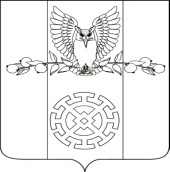 ПОСТАНОВЛЕНИЕ    АДМИНИСТРАЦИИ  КУЙБЫШЕВСКОГО  СЕЛЬСКОГО     ПОСЕЛЕНИЯ  СТАРОМИНСКОГО  РАЙОНАот 05 сентября 2016 года                                                                      № 138      х. Восточный СосыкОб утверждении Административного регламентапредоставления администрацией Куйбышевского сельскогопоселения Староминского района муниципальной услуги«Заключение соглашения об установлении сервитута в отношении земельного участка, находящегося в государственной или муниципальной собственности»В соответствии с Федеральным законом от 27 июля 2010 года № 210-ФЗ«Об организации предоставления государственных и муниципальных услуг», руководствуясь  статьей 31 Устава Куйбышевского сельского поселения Староминского района, постановляю:         1.Утвердить Административный регламент предоставления администрацией Куйбышевского сельского поселения Староминского района муниципальной услуги«Заключение соглашения об установлении сервитута в отношении земельного участка, находящегося в государственной или муниципальной собственности» (прилагается).2.Специалисту 1 категории администрации Куйбышевского сельского поселения Староминского района Яценко В.А. разместить настоящее постановление на официальном сайте администрации Куйбышевского сельского поселения Староминского района в информационно-коммуникационной сети «Интернет» в разделе «Административная реформа», подраздел «Административные регламенты».       3.Контроль за выполнением настоящего постановления оставляю за собой.       4.Постановление вступает в силу со дня его обнародования.Глава Куйбышевского сельского поселения	Староминского района                                                          С.С. Петренко       Приложениек постановлению администрацииКуйбышевского сельского поселенияСтароминского районаот  05.09.2016 года   № 138Административный регламент
предоставления администрацией Куйбышевского сельского поселения Староминского района муниципальной услуги «Заключение соглашения об установлении сервитута в отношении земельного участка, находящегося в государственной или муниципальной собственности»I. Общие положения1.1. Предмет регулирования административного регламентаАдминистративный регламент предоставления администрацией Куйбышевского сельского поселения Староминского района муниципальной услуги«Заключение соглашения об установлении сервитута в отношении земельного участка, находящегося в государственной или муниципальной собственности» (далее - Административный регламент) определяет сроки и последовательность действий (административные процедуры) при предоставлении муниципальной услуги по предоставлению земельных участков, находящихся в муниципальной собственности и государственная собственность на которые не разграничена, гражданам и юридическим лицам в собственность, аренду, безвозмездное пользование без проведения торгов (далее - муниципальная услуга).1.2. Круг заявителейПолучателями муниципальной услуги (далее – заявители) являются граждане и юридические лица, некоммерческие организации, а также их представители с надлежаще оформленными полномочиями выступать от их имени при взаимодействии с органами местного самоуправления и иными организациями при предоставлении муниципальной услуги.1.3. Требования к порядку информирования о предоставлении муниципальной услуги1.3.1. Место нахождения администрации Куйбышевского сельское поселение Староминского района (далее - Администрация): 353616, Краснодарский край, Староминский район, х. Восточный Сосык, дом № 232 «А»1.3.2. Информацию по вопросам предоставления муниципальной услуги можно получить в Администрации по адресу: 353616, Краснодарский край, Староминский район, х. Восточный Сосык, дом № 232 «А» в том числе по телефону: 5-36-96, на личном приеме, по электронной почте: kuibiwi@bk.ruГрафик работы администрации:понедельник 8.00 - 16.00 (перерыв 12.00 - 13.00);вторник 8.00 - 16.00 (перерыв 12.00 - 13.00);среда 8.00 - 16.00 (перерыв 12.00 - 13.00);четверг 8.00 - 16.00 (перерыв 12.00 - 13.00);пятница 8.00 - 15.00 (перерыв 12.00 - 13.00).Место нахождения в муниципальном бюджетном учреждении «Многофункциональный центр предоставления государственных и муниципальных услуг муниципального образования Староминский район» (далее – МФЦ) по адресу: станица Староминская, ул. Коммунаров, 86 в том числе по телефону: 8 (86153) 4-34-08График работы МФЦ:понедельник 8.00- 18.00;вторник 8.00 - 18.00;среда 8.00 - 20.00;четверг 8.00 - 20.00;пятница 8.00 - 18.00;суббота 8.00 - 12.00.1.3.3. Информирование заинтересованных лиц о муниципальной услуге осуществляется следующим образом:индивидуальное информирование;публичное информирование.Информирование проводится в форме:устного информирования;письменного информирования;размещения информации на официальном сайте администрации в информационно-телекоммуникационной сети «Интернет» и на портале государственных и муниципальных услуг Краснодарского края - www.pgu.krasnodar.ru, на Едином портале государственных и муниципальных услуг (функций) - www.gosuslugi.ru.1.3.4. Индивидуальное устное информирование о муниципальной услуге обеспечивается должностными лицами администрации, осуществляющими предоставление муниципальной услуги, посредством консультирования лично либо по телефону.Посредством устного консультирования заинтересованным лицам предоставляется информация:о месте нахождения, справочных телефонах, факсах, Интернет-сайте, адресах электронной почты администрации, МФЦ, о графике личного приема посетителей должностными лицами администрации, работниками МФЦ, местах приема письменных обращений, запросов о предоставлении муниципальной услуги, местах устного информирования;о перечне документов, необходимых для предоставления муниципальной услуги;о порядке обжалования действий (бездействия) и решений, осуществляемых и принимаемых в ходе предоставления муниципальной услуги;о сроках предоставления муниципальной услуги; о комплектности (достаточности) представленных документов; о текущей административной процедуре предоставления муниципальной услуги;иная необходимая информация, связанная с предоставлением муниципальной услуги.Информирование по иным вопросам, требующим дополнительной проработки, связанным с предоставлением муниципальной услуги, осуществляется только на основании письменного обращения.При устном информировании по телефону должностное лицо Администрации называет фамилию, имя, отчество, занимаемую должность и наименование структурного подразделения, предлагает гражданину представиться и изложить суть вопроса.Должностное лицо администрации при общении с заинтересованными лицами (лично или по телефону) должно относиться к ним корректно и внимательно, соблюдать общепринятые правила поведения и нормы деловой этики, проводить консультирование с использованием официально-делового стиля речи.Завершая консультирование, должностное лицо Администрации кратко подводит итог и при необходимости перечисляет действия, которые следует предпринять лицу, обратившемуся за консультацией.Прием посетителей в помещениях администрации осуществляется должностными лицами администрации в соответствии с графиком работы администрации, указанным в пункте 1.3.2 настоящего подраздела.Индивидуальное письменное информирование о порядке предоставления муниципальной услуги осуществляется на основании письменного обращения в администрацию путем направления ответа почтовым отправлением.Письменное обращение по вопросам получения информации о предоставлении муниципальной услуги надлежит направлять по месту нахождения администрации.1.3.5. Публичное информирование о муниципальной услуге осуществляется посредством размещения соответствующей информации:на Едином портале государственных и муниципальных услуг (функций) и портале государственных и муниципальных услуг Краснодарского края;на официальном сайте администрации в информационно-телекоммуникационной сети «Интернет»;на информационных стендах администрации;на информационных стендах МФЦ.Публичное информирование может осуществляться иными способами в соответствии с действующим законодательством Российской Федерации и Краснодарского края.Информационные стенды администрации, МФЦ оформляются в соответствии с требованиями, изложенными в пункте 2.13.3 подраздела 2.13 раздела 2 настоящего Административного регламента.II. Стандарт предоставления муниципальной услуги2.1. Наименование муниципальной услуги       Муниципальная услуга «Заключение соглашения об установлении сервитута в отношении земельного участка, находящегося в государственной или  муниципальной собственности».2.2. Наименование органа, представляющего муниципальную услугу       2.2.1. Органом, предоставляющим муниципальную услугу, является администрация Куйбышевского сельского поселения Староминского района. 2.2.2. Прием документов по предоставлению муниципальной услуги осуществляет:администрация Куйбышевского сельского поселения Староминского района;муниципальное бюджетное учреждение «Многофункциональный центр предоставления государственных и муниципальных услуг муниципального образования Староминский район».2.3. Описание результата предоставления муниципальной услугиРезультатом предоставления муниципальной услуги является:      постановление администрации Куйбышевского сельского поселения об установлении сервитута (далее – постановление), проект соглашения об установлении сервитута (далее – соглашение);письмо об отказе в предоставлении муниципальной услуги (далее – письмо об отказе).2.4. Срок предоставления муниципальной услугиСрок предоставления муниципальной услуги составляет не более  30 календарных дней со дня принятия заявления и прилагаемых документов.Выдача (направление) документов, являющихся результатом предоставления муниципальной услуги, осуществляется в течение одного рабочего дня.2.5. Перечень нормативных правовых актов, регулирующих отношения, возникающие в связи с предоставлением муниципальной услуги:Конституция Российской Федерации от 12 декабря 1993 года (текст опубликован в «Российской газете» от 25 декабря 1993 года № 237);Земельный кодекс Российской Федерации (текст опубликован в «Российской газете» от 30 октября 2001 года № 211-212);Федеральный закон от 25 октября 2001 года № 137-ФЗ «О введении в действие Земельного кодекса Российской Федерации» (текст опубликован в «Собрании законодательства Российской Федерации» от 29 октября 2001 года № 44, ст. 4148);Федеральный закон от 6 октября 2003 года № 131-ФЗ
«Об общих принципах организации местного самоуправления в Российской Федерации» (текст опубликован в «Собрании законодательства Российской Федерации»  от 6 октября 2003, № 40, ст. 3822);Федеральный закон от 27 июля 2010 года № 210-ФЗ «Об организации предоставления государственных и муниципальных услуг» (текст опубликован в «Российской газете» от 30 июля 2010 года № 168);Федеральный закон от 2 мая 2006 года №  59-ФЗ «О порядке рассмотрения обращений граждан Российской Федерации» (текст опубликован  в «Российской газете» от 5 мая 2006 года № 95);         Федеральный закон от 6 апреля 2011 года № 63-ФЗ «Об электронной подписи» (текст опубликован в «Российской газете» от 8 апреля 2011 года                   № 75);         Федеральный закон от 24 ноября 1995 года № 181-ФЗ «О социальной защите инвалидов в Российской Федерации» (текст опубликован в «Российской газете» от 2 декабря 1995 года № 234, в «Собрании законодательства Российской Федерации» от 27 ноября 1995 года № 48 ст. 4563);         Федеральный закон от 27 июля 2006 года № 152-ФЗ «О персональных данных» (текст опубликован в «Российской газете» от 29 июля 2006 года №165, в «Парламентской газете» от 3 августа 2006 года № 126-127, в «Собрании законодательства Российской Федерации» от 31 июля 2006 г. № 31 (часть I)                ст. 3451);постановление Правительства Российской Федерации от 16 мая 2011 года № 373 «О разработке и утверждении административных регламентов исполнения государственных функций и административных регламентов предоставления государственных услуг» (текст опубликован в «Собрании законодательства Российской Федерации» от 30 мая 2011 года № 22, ст. 3169);постановление Правительства Российской Федерации от 25 августа 2012 года № 852 «Об утверждении Правил использования усиленной квалифицированной электронной подписи при обращении за получением государственных и муниципальных услуг и о внесении изменения в Правила разработки и утверждения административных регламентов предоставления государственных услуг» (текст опубликован в «Собрании законодательства Российской Федерации» от 3 сентября 2012 года № 36, ст. 4903);Закон Краснодарского края от 5 ноября 2002 года № 532-КЗ «Об основах регулирования земельных отношений в Краснодарском крае» (текст опубликован в газете «Кубанские новости» от 14 ноября 2002 года № 240);         настоящий административный регламент;         уставом Куйбышевского сельского поселения Староминского района.2.6. Исчерпывающий перечень документов, необходимых в соответствии с нормативными правовыми актами для предоставления муниципальной услугиДокументы, необходимые для предоставления муниципальной услуги, подлежащие представлению заявителем самостоятельно:заявление о заключении соглашения об установлении сервитута, которое оформляется по форме согласно приложению № 1 к настоящему административному регламенту;копия документа, удостоверяющего личность заявителя (заявителей), являющегося физическим лицом или индивидуальным предпринимателем, либо личность представителя заявителя (подлинник для ознакомления);копия документа, удостоверяющего права (полномочия) представителя, если с заявлением обращается представитель заявителя (заявителей) (подлинник для ознакомления); схема границ сервитута на кадастровом плане территории (в случае, если заявление предусматривает установление сервитута в отношении части земельного участка).В случае невозможности представления подлинников представляются нотариально заверенные копии.Заявитель вправе представить заявление и прилагаемые к нему документы на бумажном носителе лично или посредством почтового отправления с уведомлением о вручении либо в форме электронных документов с использованием Единого портала государственных услуг, Портала государственных и муниципальных услуг Краснодарского края или через МБУ «МФЦ».2.7. Исчерпывающий перечень документов, необходимых в соответствии с нормативными правовыми актами для предоставления муниципальной услуги, которые находятся в распоряжении органов государственной власти, органов местного самоуправления и иных органов, участвующих в предоставлении муниципальной услуги:выписка из Единого государственного реестра индивидуальных предпринимателей (для индивидуальных предпринимателей), выписка из Единого государственного реестра юридических лиц (для юридических лиц), выданные не позднее трёх месяцев до даты подачи заявления;кадастровый паспорт или выписка о земельном участке или кадастровый паспорт земельного участка;выписка из Единого государственного реестра прав на недвижимое имущество и сделок с ним о правах на земельный участок, в отношении которого предусматривается установление сервитута.Документы, указанные в настоящем пункте, подлежат представлению в рамках межведомственного информационного взаимодействия и не могут быть затребованы у заявителя. При этом заявитель вправе представить данные документы по собственной инициативе.Непредставление заявителем документов, указанных в настоящем  пункте, не является основанием для отказа в предоставлении муниципальной услуги.Согласно статье 7 Федерального закона от 27 июля 2010 года № 210-ФЗ «Об организации предоставления государственных и муниципальных услуг» органы, предоставляющие муниципальные услуги, не вправе требовать от заявителя:представления документов и информации или осуществления действий, представление или осуществление которых не предусмотрено нормативными правовыми актами, регулирующими отношения, возникающие в связи с предоставлением муниципальной услуги;представления документов и информации, которые в соответствии с нормативными правовыми актами Российской Федерации, нормативными правовыми актами Краснодарского края, муниципальными правовыми актами администрации Куйбышевского сельского поселения Староминского района находятся в распоряжении государственных органов, представляющих государственную услугу, иных государственных органов, органов местного самоуправления Куйбышевского сельского поселения Староминского района и (или) подведомственным государственным органам и органам местного самоуправления Куйбышевского сельского поселения Староминского района организаций, участвующих в предоставлении государственных и муниципальных услуг, за исключением документов, указанных в части 6 статьи 7Федерального закона от 27 июля  2010 года  № 210-ФЗ «Об организации предоставления государственных и муниципальных услуг».Не может быть отказано заявителю в приёме дополнительных документов при наличии пожелания их сдачи.В случае предоставления заявителем документов, предусмотренных частью 6 статьи 7 Федерального закона от 27 июля 2010 года № 210-ФЗ «Об организации предоставления государственных и муниципальных услуг», их бесплатное копирование и сканирование осуществляется работником органа, предоставляющего муниципальную услугу, или МБУ «МФЦ», после чего оригиналы возвращаются заявителю, копии иных документов предоставляются заявителем самостоятельно.2.8. Исчерпывающий перечень оснований для отказа в приёме документов, необходимых для предоставления муниципальной услуги Основанием для отказа в приёме документов, необходимых для предоставления муниципальной услуги, является предоставление заявителем документов, оформленных не в соответствии с установленным порядком (наличие исправлений, серьёзных повреждений, не позволяющих однозначно истолковать их содержание, отсутствие обратного адреса, отсутствие подписи, печати).О наличии основания для отказа в приёме документов заявителя информирует работник органа, предоставляющего муниципальную услугу, или МБУ «МФЦ», ответственный за приём документов, объясняет заявителю содержание выявленных недостатков в представленных документах и предлагает принять меры по их устранению.При подаче документов через Единый портал государственных услуг и Портал государственных и муниципальных услуг Краснодарского края основанием для отказа в приеме документов является несоответствие квалифицированной подписи требованиям статьи 11 Федерального закона Российской Федерации от 6 апреля 2011 года № 63-ФЗ «Об электронной подписи».Заявитель информируется о наличии оснований для отказа в приёме документов, при этом заявителю должно быть предложено обратиться с обращением на имя руководителя уполномоченного на предоставление муниципальной услуги органа, в порядке, установленном Федеральным законом от 2 мая 2006 года № 59-ФЗ «О порядке рассмотрения обращений граждан Российской Федерации», которое может быть принято в МБУ «МФЦ».Заявитель вправе отозвать своё заявление на любой стадии рассмотрения, согласования или подготовки документа администрацией Куйбышевского сельского поселения Староминского района, обратившись с соответствующим заявлением в администрацию или в МБУ «МФЦ».2.9. Исчерпывающий перечень оснований для приостановления и (или) отказа в предоставлении муниципальной услугиОснования для приостановления муниципальной услуги в соответствии с законодательством Российской Федерации отсутствуют.Основания для отказа в предоставлении муниципальной услуги:обращение (в письменном виде) заявителя с просьбой о прекращении предоставления муниципальной услуги;отсутствие права у заявителя на получение муниципальной услуги;представление документов с нарушением требований, установленных настоящим административным регламентом, и требований, установленных федеральным законодательством;отсутствие права у администрации Куйбышевского сельского поселения Староминского района на заключение соглашения об установлении сервитута (земельный участок не сформирован в соответствии с требованиями действующего законодательства, находится в государственной собственности или предоставлен физическому или юридическому лицу);отсутствие документов, наличие которых предусмотрено настоящим административным регламентом);планируемое на условиях сервитута использование земельного участка не допускается в соответствии с федеральными законами;установление сервитута приведёт к невозможности использовать земельный участок в соответствии с его разрешённым использованием или к существенным затруднениям в использовании земельного участка;вступившее в законную силу определение или решение суда, препятствующее оказанию муниципальной услуги на момент принятия решения о её   предоставлении;представление заявителем неполной, недостоверной или искажённой информации.Отказ в предоставлении муниципальной услуги может быть оспорен        в судебном порядке.Отказ в предоставлении муниципальной услуги не препятствует повторному обращению в МБУ «МФЦ» после устранения причины, послужившей основанием для отказа.2.10. Перечень услуг, которые являются необходимыми и обязательными для предоставления муниципальной услугиУслуги, которые являются необходимыми и обязательными для предоставления муниципальной услуги, отсутствуют.2.11. Порядок, размер и основания взимания платы с заявителя при предоставлении муниципальной услугиВ соответствии с Федеральным законом от 27  июля 2010 года № 210-ФЗ   «Об организации предоставления государственных и муниципальных услуг» предоставление муниципальной услуги осуществляется бесплатно.2.11. Максимальный срок ожидания в очереди при подаче заявления о предоставлении муниципальной услуги и при получении результата предоставления муниципальной услугиВремя ожидания в очереди для получения консультации не должно превышать 15 (пятнадцати) минут;Время ожидания для подачи документов не должно превышать 15 (пятнадцати) минут;Время ожидания для получения документов не должно превышать 15 (пятнадцати) минут.2.12. Срок и порядок регистрации заявления о предоставлении муниципальной услуги, в том числе в электронной форме2.12.1. Письменное обращение заявителя, в том числе в форме электронного документа, подлежит обязательной регистрации в течение 1 дня с момента его поступления.2.12.2. Принятие и регистрация заявления о предоставлении муниципальной услуги, в том числе в электронной форме, возможны при наличии электронной цифровой подписи (ЭЦП) и специальных технических средств в порядке, установленном Федеральным законом от 11 апреля 2011 года № 63-ФЗ «Об электронной подписи».2.12.3. При принятии заявления в электронной форме осуществляются действия, необходимые для предоставления муниципальной услуги, в том числе связанные с проверкой действительности усиленной квалифицированной электронной подписи заявителя, использованной при обращении за получением муниципальной услуги, а также с установлением перечня классов средств удостоверяющих центров, которые допускаются для использования в целях обеспечения указанной проверки и определяются на основании утверждаемой федеральным органом исполнительной власти по согласованию с Федеральной службой безопасности Российской Федерации модели угроз безопасности информации в информационной системе, используемой в целях приема обращений за получением муниципальной услуги и (или) предоставления такой услуги.2.13. Требования к помещениям, в которых предоставляются муниципальные услуги, к залу ожидания, местам для заполнения запросов о предоставлении муниципальной услуги, информационным стендам с образцами их заполнения и перечнем документов, необходимых для предоставления каждой муниципальной услуги2.13.1. Помещения, в которых предоставляется муниципальная услуга, должны соответствовать санитарным правилам и нормам, а также правилам противопожарной безопасности, в том числе должны быть оборудованы системами вентиляции, кондиционирования воздуха, противопожарной системой и средствами пожаротушения, системой оповещения о возникновении чрезвычайной ситуации, системой охраны, средствами оказания первой помощи.Центральный вход в здание администрации должен быть оборудован информационной табличкой (вывеской) с указанием полного наименования администрации.Помещения, в которых предоставляется муниципальная услуга, должны быть оборудованы телефонами, факсами, копировальными аппаратами, компьютерами и иной необходимой оргтехникой, рабочими столами и стульями, стульями для посетителей.Двери помещений для должностных лиц администрации, предоставляющих муниципальную услугу, должны снабжаться табличками с указанием номера кабинета и названия структурного подразделения администрации.2.13.2. В помещениях для ожидания и приема граждан должна быть обеспечены возможности написания обращений.В помещениях для приема граждан обеспечивается:комфортное расположение гражданина и должностного лица;возможность и удобство написания гражданами обращений;доступ к основным нормативным правовым актам, регламентирующим предоставление муниципальной услуги.2.13.3. К информационным стендам должен быть обеспечен свободный доступ посетителей.На информационных стендах, а также на официальном сайте администрации в информационно-телекоммуникационной сети «Интернет» размещается следующая информация:о месте нахождения, справочных телефонах, факсах, Интернет-сайте, адресах электронной почты администрации, МФЦ;о режиме работы администрации и графике личного приема посетителей должностными лицами администрации;образцы оформления заявлений о приобретении прав на земельные участки для физических лиц;исчерпывающий перечень документов, необходимых для предоставления муниципальной услуги;исчерпывающий перечень документов и информации, которые заявитель должен представить самостоятельно для предоставления муниципальной услуги.2.13.4. Здание, в котором предоставляется муниципальная услуга, должно быть оборудовано входом для свободного доступа заявителей в помещение и приема заявлений.Вход в здание должен быть оборудован информационной табличкой (вывеской), содержащей информацию об учреждении, осуществляющей, предоставление муниципальной услуги, а также оборудован удобной лестницей с поручнями, пандусами для беспрепятственного передвижения граждан.Места предоставления муниципальной услуги, зал ожидания, места для заполнения запросов о предоставлении муниципальной услуги оборудуются с учетом требований, доступности для инвалидов в соответствии с действующим законодательством.Информационные стенды должны содержать образцы заполнения запросов и перечень документов, необходимых для предоставления муниципальной услуги.Показатели доступности и качества муниципальных услуг2.14.1. Показателями доступности и качества муниципальной услуги являются:количество и продолжительность взаимодействий заявителя с должностными лицами администрации, работниками администрации, осуществляющими предоставление муниципальной услуги;сроки предоставления муниципальной услуги;условия ожидания приема;доступность по времени и месту приема заявителей;наличие и доступность полной, актуальной, достоверной и доступной информации о порядке предоставления муниципальной услуги;возможность получения муниципальной услуги в МФЦ;обоснованность отказов в предоставлении муниципальной услуги;отсутствие избыточных административных действий;соответствие должностных регламентов ответственных должностных лиц, работников администрации, участвующих в предоставлении муниципальной услуги, настоящему административному регламенту в части описания прав и обязанностей;возможность установления персональной ответственности должностных лиц, участвующих в предоставлении муниципальной услуги, за выполнение конкретных административных процедур или административных действий при предоставлении муниципальной услуги;возможность досудебного (внесудебного) обжалования решений и действий (бездействия) администрации, а также должностных лиц администрации;2.14.2. Предоставление муниципальной услуги предусматривает обращение заявителя в МФЦ или администрацию дважды при выборе заявителем личной формы обращения за предоставлением муниципальной услуги и при получении результата. При этом право заявителя обращаться в администрацию или МФЦ по вопросам, связанным с предоставлением муниципальной услуги, не ограничивается.2.14.3. Действия по приему заявлений в МФЦ, передаче их в администрацию, а также передачи документов из администрации в МФЦ для выдачи заявителям осуществляются в соответствии с соглашением.2.14.4. С использованием портала государственных и муниципальных, услуг Краснодарского края, а также Единого портала государственных услуг производится информирование о порядке предоставления муниципальной услуги, а также предоставляется возможность дистанционно получить формы документов, необходимые для получения услуги.2.15. Иные требования, в том числе учитывающие особенности предоставления муниципальной услуги в многофункциональных центрах предоставления государственных и муниципальных услуг и особенности предоставления муниципальной услуги в электронной формеПри предоставлении муниципальной услуги в электронной форме осуществляются: предоставление в установленном порядке информации заявителям и обеспечение доступа заявителей к сведениям о муниципальной услуге;
 подача заявителем заявления и иных документов, необходимых для предоставления муниципальной услуги, и прием таких документов с использованием Единого портала государственных и муниципальных услуг (функций);получение заявителем сведений о ходе выполнения запроса о предоставлении муниципальной услуги; 3. Состав, последовательность и сроки выполнения административных процедур, требования к порядку их выполнения, в том числе особенности выполнения административных процедур в электронной форме, а также особенности выполнения административных процедур в многофункциональных центрах3.1. Перечень административных процедур3.1.1. Предоставление муниципальной услуги включает в себя следующие административные процедуры: приём и регистрация заявления и документов;направление межведомственных запросов рассмотрение заявления и принятие решения; выдача заявителю ответа в МФЦ или АдминистрацииБлок-схема предоставления муниципальной услуги приведена в приложении № 2 к Административному регламенту.МФЦ обеспечивает хранение полученных от администрации документов, предназначенных для выдачи заявителю, в течение 30 дней со дня получения таких документов и не позднее дня, соответствующего дню истечения указанного тридцатилетнего срока, направляет не истребованные документы в администрацию.3.2. Приём и регистрация заявления и документов3.2.1. Основанием для начала административной процедуры является личное обращение заявителя (его представителя).Прием документов осуществляется специалистами МФЦ (далее - специалист МФЦ) или специалистами администрации (далее — Исполнитель).3.2.3. Исполнитель и специалист МФЦ, осуществляющий прием документов:устанавливает личность заявителя, в том числе проверяет документ, удостоверяющий личность, проверяет полномочия заявителя;проверяет наличие всех необходимых документов, исходя из соответствующего перечня документов, необходимых для предоставления муниципальной услуги;проверяет соответствие представленных документов установленным требованиям, удостоверяясь, что копии документов соответствуют подлинникам, скрепляет их печатью;тексты документов написаны разборчиво;фамилии, имена и отчества физических лиц, адреса их мест жительства написаны полностью;в документах нет подчисток, приписок, зачёркнутых слов и иных не оговоренных в них исправлений;документы не исполнены карандашом;документы не имеют серьёзных повреждений, наличие которых не позволяет однозначно истолковать их содержание;срок действия документов не истёк;документы содержат информацию, необходимую для предоставления муниципальной услуги, указанной в заявлении;документы представлены в полном объёме;в случае представления документов, предусмотренных частью 6 статьи 7 Федерального закона от 27 июля 2010 года 210-ФЗ «Об организации предоставления государственных и муниципальных услуг», осуществляет их копирование или сканирование, сличает представленные заявителем экземпляры оригиналов и копий документов (в том числе нотариально удостоверенные) друг с другом. Если представленные копии документов нотариально не заверены, сличив копии документов с их подлинными экземплярами, заверяет своей подписью с указанием должности, фамилии и инициалов и ставит штамп «копия верна»; при принятии документов осуществляет регистрацию заявления в электронной системе документооборота. Программой такой системы присваивается регистрационный номер заявления, указываются дата и время приема заявления;Заявитель, представивший документы для получения муниципальной услуги, в обязательном порядке информируется работником МФЦ или Исполнителем о сроке предоставления муниципальной услуги и возможности предоставления или отказа в предоставлении муниципальной услуги.Документы из МФЦ передаются через курьера в Администрацию. Передача документов осуществляется на основании реестра, который составляется в двух экземплярах и содержит дату и время передачи. График приёма-передачи документов из МФЦ в Администрацию согласовывается с руководителем МФЦ.Срок регистрации и направления поступивших документов в работу непосредственно Исполнителю, с момента поступления заявления в МФЦ (в администрацию), составляет - не более 1 рабочего дня.Результатом административной процедуры является принятие от заявителя заявления и прилагаемых к нему документов и передача документов в администрацию.3.3. Направление межведомственных запросов3.3.1. Основанием для начала административной процедуры является принятие исполнителем заявления и прилагаемых к нему документов от курьера МФЦ.3.3.2. При поступлении в работу Дела Исполнитель в течение 3-х дней, проводит следующие мероприятия: направляет запрос в администрацию муниципального образования Староминский район о предоставлении сведений информационной системы обеспечения градостроительной деятельности по всем разделам - срок ответа на запрос 5 рабочих дней;- направляет запрос в Староминский отдел управления Федеральной службы государственной регистрации, кадастра и картографии по Краснодарскому краю о наличии зарегистрированных прав в Едином государственном реестре прав на недвижимое имущество и сделок с ним на здание, сооружение на приобретаемом земельном участке, а также о зарегистрированных правах на указанный земельный участок - срок ответа на запрос 5 рабочих дней;- направляет запрос в филиал ФГБУ «Федеральная кадастровая палата Федеральной службы государственной регистрации, кадастра и картографии по Краснодарскому краю» о предоставлении кадастрового паспорта земельного участка либо кадастровой выписки о земельном участке - срок ответа на запрос 5 рабочих дней.3.3.2. Ответственность за информацию, содержащуюся в выписках (уведомлениях об отсутствии сведений) из Единого государственного реестра прав на недвижимое имущество и сделок с ним, выписках из Единого государственного реестра индивидуальных предпринимателей, кадастровых паспортах и кадастровых выписках на земельные участки и ответах на запросы несут организации, учреждения и службы, предоставившие сведения.3.3.3. Ответственность за полноту и правильность указания информации, содержащейся в запросах, несет Исполнитель.3.3.4. Ответы на межведомственные запросы даются в сроки, указанные в пункте 3.3.2 настоящего подраздела, если иные сроки не установлены федеральными законами, правовыми актами Правительства Российской Федерации и принятыми в соответствии с федеральными законами нормативными правовыми актами Краснодарского края.3.3.5. Межведомственные запросы оформляются и направляются в соответствии с требованиями, установленными Федеральным законом от 27 июля 2010 года № 210-ФЗ «Об организации предоставления государственных и муниципальных услуг».3.3.6. Направление межведомственных запросов оформляется в электронной форме и осуществляется с использованием единой системы межведомственного электронного взаимодействия либо по иным электронным каналам. Также допускается направление запросов в бумажном виде (по факсу либо посредством курьера).3.3.7. Непредставление (несвоевременное представление) органами либо организациями документов и информации по запросам, в том числе межведомственным не может являться основанием для отказа в предоставлении заявителю муниципальной услуги.3.3.8. Исполнитель: - осуществляет обследование земельного участка для уточнения (подтверждения) информации о земельном участке и расположенных на нем объектах недвижимости, о фактическом использовании земельного участка и расположенных на нем объектах недвижимости, о границах земельного участка - срок исполнения 5 дней;- проверяет информацию о том, является ли земельный участок в соответствии с утвержденными документами территориального планирования и (или) документацией по планировке территории, предназначенным для размещения объектов федерального значения, объектов регионального значения или объектов местного значения - срок 5 дней.3.3.9. Конечным результатом данной административной процедуры является предоставление органами либо организациями, указанными в пункте 3.3.2 настоящего подраздела, документов и информации по запросам.3.4.Рассмотрение заявления и принятие решения3.4.1. Основанием для начала административной процедуры является принятие необходимых документов и пришедших межведомственных запросов с заявлением.Глава Куйбышевского сельского поселения Староминского района рассматривает заявление и передает его в порядке делопроизводства Исполнителю.Исполнитель, уполномоченный на производство по заявлению, рассматривает поступившее заявление, при необходимости направляет запросы в организации, участвующие в предоставлении муниципальной услуги и готовит проект решения:- об отказе в предоставлении муниципальной услуги; - о предоставлении муниципальной услуги.3.4.2. В случае отказа в предоставлении муниципальной услуги Исполнитель подготавливает письмо с указанием причин отказа и направляет его главе Куйбышевского сельского поселения Староминского района для согласования и подписания. Подписанное главой Куйбышевского сельского поселения Староминского района письмо регистрируется для вручения заявителю.3.4.3. В случае положительного решения Исполнитель, уполномоченный на производство по заявлению, готовит проект постановления администрации Куйбышевского сельского поселения Староминского района о предоставлении муниципальной услуги и передает его на согласование в соответствии с инструкцией по делопроизводству администрации Куйбышевского сельского поселения Староминского района и передает на подпись главе Куйбышевского сельского поселения Староминского района.Подписанное главой Куйбышевского сельского поселения Староминского района постановление администрации Куйбышевского сельского поселения Староминского района о предоставлении муниципальной услуги возвращается специалисту Администрации.3.4.4. Срок рассмотрения заявления и принятия решения составляет до 25 дней. 3.4.5. Результатом административной процедуры является:постановление администрации о предоставлении земельного участка в собственность бесплатно;мотивированный отказ в предоставлении муниципальной услуги.Способ фиксации результата выполнения административной процедуры – внесение в журнал регистрации.3.5. Выдача заявителю ответа в МФЦ или Администрации3.5.1. Основанием для начала административной процедуры является принятие и регистрация в установленном порядке ответа в администрации.Документы из Администрации передаются через курьера в МФЦ. Передача документов осуществляется на основании реестра, который составляется в двух экземплярах и содержит дату и номер передачи.Ответ поступает в МФЦ не позднее предпоследнего дня срока предоставления муниципальной услуги.3.5.2. При выдаче документов работник МФЦ или Администрации:устанавливает личность заявителя;знакомит с содержанием документов и выдаёт их заявителю.3.5.3. Заявитель подтверждает получение документов личной подписью с расшифровкой в соответствующей графе расписки, которая хранится в МФЦ или Исполнителя.3.5.4. Результатом административной процедуры является выдача заявителю ответа о предоставлении или об отказе в предоставлении муниципальной услуги.Результатом административной процедуры в электронной форме является информирование заявителя в личном кабинете или посредством телекоммуникационных сетей (автоматизированное оповещение на указанный телефонный номер посредством электронной рассылки)».3.6. Особенности выполнения административных процедур (действий) в электронной форме3.6.1. Основанием для начала административной процедуры является поступление документов, необходимых для предоставления муниципальной услуги, в форме электронного документа с электронной подписью, вид которой предусмотрен законодательством Российской Федерации, с использованием информационно-телекоммуникационной сети Интернет в федеральную государственную информационную систему "Единый портал государственных и муниципальных услуг (функций)" (www.gosuslugi.ru) и на официальный портал государственных и муниципальных услуг Краснодарского края (www.pgu.krasnodar.ru) в порядке, установленном постановлением Правительства Российской Федерации от 7 июля 2011 № 553 «О порядке оформления и представления заявлений и иных документов, необходимых для предоставления государственных и (или) муниципальных услуг, в форме электронных документов».3.6.2. Документы, необходимые для предоставления муниципальной услуги, в форме электронного документа принимаются специалистами администрации, ответственными за прием документов. Исполнители, ответственные за прием документов, распечатывают документы, необходимые для предоставления муниципальной услуги, на бумажный носитель.3.6.3. Далее документы, необходимые для предоставления муниципальной услуги, поступившие в форме электронного документа, подлежат регистрации и направлению специалисту в порядке, установленном настоящим Административным регламентом.3.6.4. При обращении за предоставлением муниципальной услуги с использованием информационно-телекоммуникационных сетей общего пользования, в том числе сети Интернет, заявление и прилагаемые документы должны быть подписаны соответствующей электронной подписью в соответствии с постановлением Правительства Российской Федерации от 25 июня 2012 года № 634 «О видах электронной подписи, использование которых допускается при обращении за получением государственных и муниципальных услуг».3.6.5. При обращении заявителя за получением услуги в электронной форме с использованием усиленной квалифицированной электронной подписи, а также в целях обеспечения проверки действительности усиленной квалифицированной электронной подписи заявителя, использованной при обращении за получением муниципальной услуги, перечень классов средств электронных подписей и удостоверяющих центров, допустимых для совершения указанных действий, определяется в соответствии с приказом ФСБ России от 27 декабря 2011 года № 796 «Об утверждении Требований к средствам электронной подписи и Требований к средствам удостоверяющего центра».4. Формы контроля за предоставлением муниципальной услуги4.1. Порядок осуществления текущего контроля за соблюдением и исполнением должностными лицами администрации, работниками администрации положений настоящего административного регламента и иных нормативных правовых актов, а также принятием ими решений.Текущий контроль за соблюдением и исполнением должностными лицами администрации, работниками администрации настоящего административного регламента и иных нормативных правовых актов, а также принятием ими решений (далее текущий контроль) осуществляется:в отношении должностных лиц – главой Куйбышевского сельского поселения Староминского района.4.2. Порядок и периодичность осуществления плановых и внеплановых проверок полноты и качества предоставления муниципальной услугиПроверки могут быть плановыми и внеплановыми.Основанием для проведения плановых проверок является план проведения проверок полноты и качества предоставления муниципальной услуги, утвержденный главой Куйбышевского сельского поселения Староминского района, сроком действия один год.Плановые проверки проводятся один раз в шесть месяцев.Основанием для проведения внеплановой проверки является конкретное обращение заинтересованного лица.Проверки осуществляются на основании распоряжений администрации о проведении проверок.Для проведения проверки формируется комиссия, состав которой определяется соответствующим распоряжением администрации.Результаты деятельности комиссии оформляются в виде акта, в котором отмечаются выявленные недостатки и предложения по их устранению.4.3. Ответственность должностных лиц администрации, работников администрации за решения и действия (бездействие), принимаемые (осуществляемые) ими в ходе предоставления муниципальной услугиПо результатам проведенных проверок, в случае выявления нарушений настоящего административного регламента, а также законодательства Российской Федерации и Краснодарского края виновные должностные лица администрации, работники администрации несут ответственность в порядке, установленном законодательством Российской Федерации и Краснодарского края.4.4. Требования к порядку и формам контроля за предоставлением муниципальной услуги, в том числе со стороны граждан, их объединений и организаций4.4.1. Контроль за предоставлением муниципальной услуги со стороны уполномоченных должностных лиц администрации должен быть постоянным, всесторонним и объективным.4.4.2. Контроль за предоставлением муниципальной услуги со стороны граждан, их объединений и организаций осуществляется путем получения информации о ходе и результатах предоставления муниципальной услуги в соответствии с подразделом 1.3 раздела 1 настоящего Административного регламента, а также информации о ходе и результатах рассмотрения жалоб на действия (бездействие) и решения администрации, должностных лиц администрации, работников администрации.5. Досудебный (внесудебный) порядок обжалования решений и действий (бездействия) администрации, должностных лиц администрации, муниципальных служащих администрации5.1. Информация, для заявителя о его праве подать жалобу на решение и (или) действие (бездействие) администрации, а также должностных лиц при предоставлении муниципальной услугиЗаявитель вправе обжаловать решения и действия (бездействие) администрации, должностных лиц, муниципальных служащих при предоставлении муниципальной услуги.5.2. Предмет жалобыПредметом досудебного (внесудебного) обжалования заявителем решений и действий (бездействия) администрации, должностного лица администрации либо муниципального служащего является решение или действие (бездействие) должностного лица, принятое или осуществленное им в ходе предоставления муниципальной услуги, в том числе в следующих случаях:нарушение срока регистрации запроса заявителя о предоставлении муниципальной услуги;нарушение срока предоставления муниципальной услуги;требование у заявителя документов, не предусмотренных нормативными правовыми актами Российской Федерации, нормативными правовыми актами субъекта Российской Федерации - Краснодарского края, муниципальными правовыми актами Куйбышевского сельского поселения Староминского района для предоставления муниципальной услуги;отказ в приеме у заявителя документов, предоставление которых предусмотрено нормативными правовыми актами Российской Федерации, нормативными правовыми актами субъекта Российской Федерации Краснодарского края, муниципальными правовыми актами Куйбышевского сельского поселения Староминского района для предоставления муниципальной услуги;отказ в предоставлении муниципальной услуги, если основания отказа не предусмотрены федеральными законами и принятыми в соответствии с ними иными нормативными правовыми актами Российской Федерации, нормативными правовыми актами субъекта Российской Федерации - Краснодарского края, муниципальными правовыми актами Куйбышевского сельского поселения Староминского района;затребование у заявителя при предоставлении муниципальной услуги платы, не предусмотренной нормативными правовыми актами Российской Федерации, нормативными правовыми актами субъекта Российской Федерации - Краснодарского края, муниципальными правовыми актами Куйбышевского сельского поселения Староминского района;отказ администрации, должностного лица администрации, предоставляющего муниципальную услугу, в исправлении опечаток и ошибок, допущенных в документах, выданных в результате предоставления муниципальной услуги, либо нарушение установленного срока таких исправлений.5.3. Органы местного самоуправления и уполномоченные на рассмотрение жалобы должностные лица, которым может быть направлена жалобаЗаявитель вправе обжаловать решения и действия (бездействие) администрации, должностных лиц, муниципальных служащих администрации при предоставлении муниципальной услуги:Главе Куйбышевского сельского поселения Староминского района - в отношении муниципальных служащих, работников администрации.Жалоба, подается заявителем в администрацию.  5.4. Порядок подачи и рассмотрения жалобыОснованием для начала процедуры досудебного (внесудебного) обжалования является поступление жалобы, поданной, в письменной форме на бумажном носителе, в электронной форме в администрацию.Жалоба может быть направлена по почте, через МФЦ, также может быть принята при личном приеме заявителя. Жалоба может быть подана заявителем также посредством официального сайта администрации.Жалоба должна содержать:наименование органа, предоставляющего муниципальную услугу, должностного лица органа, предоставляющего муниципальную услугу, либо муниципального служащего, решения и действия (бездействие) которых обжалуются;фамилию, имя, отчество (последнее - при наличии), сведения о месте жительства заявителя - физического лица, либо наименование, сведения о месте нахождения заявителя – юридического лица, а также номер (номера) контактного телефона, адрес (адреса) электронной почты (при наличии) и почтовый адрес, по которым должен быть направлен ответ заявителю;сведения об обжалуемых решениях и действиях (бездействии) администрации, должностного лица администрации, муниципального служащего администрации;доводы, на основании которых заявитель не согласен с решением и действием (бездействием) администрации, должностного лица, муниципального служащего администрации. Заявителем могут быть представлены документы (при наличии), подтверждающие доводы заявителя, либо их копии.5.5. Сроки рассмотрения жалобыЖалоба, поступившая в администрацию, подлежит рассмотрению должностным лицом, наделенным полномочиями по рассмотрению жалоб, в течение пятнадцати рабочих дней со дня ее регистрации, а. в случае обжалования отказа администрации, должностного лица, муниципального служащего администрации в приеме документов у заявителя либо в исправлении допущенных ошибок и опечаток или в случае обжалования нарушения установленного срока таких исправлений - в течение пяти рабочих дней со дня ее регистрации.5.6. Перечень оснований для приостановления рассмотрения жалобы в случае, если возможность приостановления предусмотрена законодательством Российской ФедерацииОснования для приостановления рассмотрения жалобы отсутствуют.5.7. Результат рассмотрения жалобы5.7.1. По результатам рассмотрения жалобы администрация принимает одно из следующих решений:1) удовлетворяет жалобу, в том числе в форме отмены принятого решения, исправления допущенных администрацией опечаток и ошибок в выданных в результате предоставления муниципальной услуги документах, возврата, заявителю денежных средств, взимание которых не предусмотрено нормативными правовыми актами Российской Федерации, нормативными правовыми актами субъекта Российской Федерации - Краснодарского края, муниципальными правовыми актами Куйбышевского сельского поселения Староминского района, а также в иных формах;2) отказывает в удовлетворении жалобы, в случаях:наличия вступившего в законную силу решения суда, арбитражного суда по жалобе о том же предмете и по тем же основаниям;подачи жалобы лицом, полномочия которого не подтверждены в порядке, установленном законодательством Российской Федерации;наличия решения по жалобе, принятого ранее в отношении того же заявителя и по тому же предмету жалобы.5.7.2. Уполномоченный на рассмотрение жалобы орган оставляет жалобу без ответа в случаях: наличия в жалобе нецензурных либо оскорбительных выражений, угроз жизни, здоровью и имуществу должностного лица, а также членов его семьи;отсутствия возможности прочитать какую-либо часть текста жалобы, фамилию, имя, отчество (при наличии) и (или) почтовый адрес заявителя, указанные в жалобе.5.7.3. Администрация при получении жалобы, в которой содержатся нецензурные либо оскорбительные выражения, угрозы жизни, здоровью и имуществу должностного лица, а также членов его семьи, вправе оставить жалобу без ответа по существу поставленных в ней вопросов и сообщить гражданину, подавшему жалобу, о недопустимости злоупотребления правом.В случае если текст жалобы не поддается прочтению, ответ на жалобу не дается, о чем в течение семи дней со дня регистрации жалобы сообщается гражданину, подавшему жалобу, если его фамилия и почтовый адрес поддаются прочтению.В случае установления в ходе или по результатам рассмотрения жалобы признаков состава административного правонарушения или преступления должностное лицо, наделенное полномочиями по рассмотрению жалоб, незамедлительно направляет имеющиеся материалы в органы прокуратуры.5.8. Порядок информирования заявителя о результатах рассмотрения жалобыНе позднее дня, следующего за днем принятия решения, указанного в пункте 5.7.1 подраздела 5.7 раздела 5 настоящего Административного регламента, заявителю в письменной форме и по желанию заявителя в электронной форме направляется мотивированный ответ о результатах рассмотрения жалобы. 5.9. Порядок обжалования решения по жалобеЗаявитель вправе обжаловать решения, принятые в ходе предоставления муниципальной услуги, действия или бездействие должностных лиц администрации, а также решение, указанное в пункте 5.7.1 подраздела 5.7 раздела 5 настоящего Административного регламента, в судебном порядке в соответствии с законодательством Российской Федерации.5.10. Право заявителя на получение информации и документов, необходимых для обоснования и рассмотрения жалобыЗаявитель имеет право обратиться в администрацию за получением информации и документов, необходимых для обоснования и рассмотрения жалобы.5.11. Способы информирования заявителя о порядке подачи и рассмотрения жалобыИнформацию о порядке подачи и рассмотрения жалобы заявитель может получить на информационных стендах в местах предоставления муниципальной услуги, на официальном сайте администрации, Едином портале государственных и муниципальных услуг (функций), в МФЦ.Глава Куйбышевского сельского поселения Староминского района                                                                    С.С. ПетренкоПриложение N 1к административному регламентупредоставления муниципальной услуги «Заключение соглашения об установлении сервитута в отношении земельного участка, находящегося в государственной или муниципальной собственности»Приложение N 2к административному регламентупредоставления муниципальной услуги «Заключение соглашения об установлении сервитута в отношении земельного участка, находящегося в государственной или муниципальной собственности»Блок-схемапредоставления муниципальной услуги «Заключение соглашения об установлении сервитута в отношении земельного участка, находящегося в государственной или муниципальной собственности»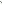 			Да 						НетГлава Куйбышевского сельского поселенияСтароминского района                                                                   С.С. ПетренкоЛИСТ СОГЛАСОВАНИЯпроекта  постановления администрации Куйбышевского сельского поселенияСтароминского района от 05.09.2016 года  № 138 «Об утверждении Административного регламентапредоставления администрацией Куйбышевского сельскогопоселения Староминского района муниципальной услуги«Заключение соглашения об установлении сервитута в отношении земельного участка, находящегося в государственной или муниципальной собственности»Проект внесён: Глава Куйбышевского сельского поселения                                                            С.С.ПетренкоПроект подготовлен:специалист 1 категорииадминистрации		                                                        В.А.ЯценкоПроект согласован:Ведущий специалист администрации                                                               Е.П.Смольяниновспециалист 1 категорииадминистрации                                                                      Т.В.СвистунЗаявления
о заключении соглашения об установлении сервитута в отношении земельного участка, находящегося в государственной или муниципальной собственностиЗаявления
о заключении соглашения об установлении сервитута в отношении земельного участка, находящегося в государственной или муниципальной собственностиЗаявления
о заключении соглашения об установлении сервитута в отношении земельного участка, находящегося в государственной или муниципальной собственностиЗаявления
о заключении соглашения об установлении сервитута в отношении земельного участка, находящегося в государственной или муниципальной собственностиЗаявления
о заключении соглашения об установлении сервитута в отношении земельного участка, находящегося в государственной или муниципальной собственностиЗаявления
о заключении соглашения об установлении сервитута в отношении земельного участка, находящегося в государственной или муниципальной собственностиЗаявления
о заключении соглашения об установлении сервитута в отношении земельного участка, находящегося в государственной или муниципальной собственностиЗаявления
о заключении соглашения об установлении сервитута в отношении земельного участка, находящегося в государственной или муниципальной собственностиЗаявления
о заключении соглашения об установлении сервитута в отношении земельного участка, находящегося в государственной или муниципальной собственностиЗаявления
о заключении соглашения об установлении сервитута в отношении земельного участка, находящегося в государственной или муниципальной собственностиГлаве Куйбышевского сельского поселенияСтароминского района Главе Куйбышевского сельского поселенияСтароминского района Главе Куйбышевского сельского поселенияСтароминского района (Ф.И.О. физического лица, паспортные данные, наименование и реквизиты юридического лица или индивидуального предпринимателя, банковские реквизиты, контактные телефоны, адрес электронной почты (при наличии)(Ф.И.О. физического лица, паспортные данные, наименование и реквизиты юридического лица или индивидуального предпринимателя, банковские реквизиты, контактные телефоны, адрес электронной почты (при наличии)(Ф.И.О. физического лица, паспортные данные, наименование и реквизиты юридического лица или индивидуального предпринимателя, банковские реквизиты, контактные телефоны, адрес электронной почты (при наличии)Заявление
о заключении соглашения об установлении сервитута в отношении земельного участка, находящегося в государственной или муниципальной собственностиЗаявление
о заключении соглашения об установлении сервитута в отношении земельного участка, находящегося в государственной или муниципальной собственностиЗаявление
о заключении соглашения об установлении сервитута в отношении земельного участка, находящегося в государственной или муниципальной собственностиЗаявление
о заключении соглашения об установлении сервитута в отношении земельного участка, находящегося в государственной или муниципальной собственностиЗаявление
о заключении соглашения об установлении сервитута в отношении земельного участка, находящегося в государственной или муниципальной собственностиЗаявление
о заключении соглашения об установлении сервитута в отношении земельного участка, находящегося в государственной или муниципальной собственностиЗаявление
о заключении соглашения об установлении сервитута в отношении земельного участка, находящегося в государственной или муниципальной собственностиЗаявление
о заключении соглашения об установлении сервитута в отношении земельного участка, находящегося в государственной или муниципальной собственностиЗаявление
о заключении соглашения об установлении сервитута в отношении земельного участка, находящегося в государственной или муниципальной собственностиЗаявление
о заключении соглашения об установлении сервитута в отношении земельного участка, находящегося в государственной или муниципальной собственностиПрошу заключить соглашение об установлении сервитута в отношении земельного участкаПрошу заключить соглашение об установлении сервитута в отношении земельного участкаПрошу заключить соглашение об установлении сервитута в отношении земельного участкаПрошу заключить соглашение об установлении сервитута в отношении земельного участкаПрошу заключить соглашение об установлении сервитута в отношении земельного участкаПрошу заключить соглашение об установлении сервитута в отношении земельного участкаПрошу заключить соглашение об установлении сервитута в отношении земельного участкаПрошу заключить соглашение об установлении сервитута в отношении земельного участкаПрошу заключить соглашение об установлении сервитута в отношении земельного участкаПрошу заключить соглашение об установлении сервитута в отношении земельного участка(адрес и кадастровый номер земельного участка (при наличии)(адрес и кадастровый номер земельного участка (при наличии)(адрес и кадастровый номер земельного участка (при наличии)(адрес и кадастровый номер земельного участка (при наличии)(адрес и кадастровый номер земельного участка (при наличии)(адрес и кадастровый номер земельного участка (при наличии)(адрес и кадастровый номер земельного участка (при наличии)(адрес и кадастровый номер земельного участка (при наличии)(адрес и кадастровый номер земельного участка (при наличии)(адрес и кадастровый номер земельного участка (при наличии)в целяхв целяхв целяхв целях(предполагаемая цель использования в соответствии с пунктом 1 статьи 39.34 Земельного кодекса Российской Федерации)(предполагаемая цель использования в соответствии с пунктом 1 статьи 39.34 Земельного кодекса Российской Федерации)(предполагаемая цель использования в соответствии с пунктом 1 статьи 39.34 Земельного кодекса Российской Федерации)(предполагаемая цель использования в соответствии с пунктом 1 статьи 39.34 Земельного кодекса Российской Федерации)(предполагаемая цель использования в соответствии с пунктом 1 статьи 39.34 Земельного кодекса Российской Федерации)(предполагаемая цель использования в соответствии с пунктом 1 статьи 39.34 Земельного кодекса Российской Федерации)на срокна срокна срокна срокпредполагаемый срок использования в пределах сроков, установленных пунктом 1 статьи 39.34 Земельного кодекса Российской Федерации)предполагаемый срок использования в пределах сроков, установленных пунктом 1 статьи 39.34 Земельного кодекса Российской Федерации)предполагаемый срок использования в пределах сроков, установленных пунктом 1 статьи 39.34 Земельного кодекса Российской Федерации)предполагаемый срок использования в пределах сроков, установленных пунктом 1 статьи 39.34 Земельного кодекса Российской Федерации)предполагаемый срок использования в пределах сроков, установленных пунктом 1 статьи 39.34 Земельного кодекса Российской Федерации)предполагаемый срок использования в пределах сроков, установленных пунктом 1 статьи 39.34 Земельного кодекса Российской Федерации)Ответственный за оформление документовОтветственный за оформление документовОтветственный за оформление документовОтветственный за оформление документовОтветственный за оформление документовОтветственный за оформление документовОтветственный за оформление документовОтветственный за оформление документовОтветственный за оформление документов(Ф.И.О., реквизиты доверенности, должность)(Ф.И.О., реквизиты доверенности, должность)(Ф.И.О., реквизиты доверенности, должность)(Ф.И.О., реквизиты доверенности, должность)(Ф.И.О., реквизиты доверенности, должность)(Ф.И.О., реквизиты доверенности, должность)(Ф.И.О., реквизиты доверенности, должность)(Ф.И.О., реквизиты доверенности, должность)(Ф.И.О., реквизиты доверенности, должность)(Ф.И.О., реквизиты доверенности, должность)""20г.г.(дата подачи заявления)(дата подачи заявления)(дата подачи заявления)(дата подачи заявления)(дата подачи заявления)(дата подачи заявления)(дата подачи заявления)(дата подачи заявления)(подпись заявителя)(подпись заявителя)(подпись заявителя)(подпись заявителя)(подпись заявителя)(полностью Ф.И.О.)(полностью Ф.И.О.)(полностью Ф.И.О.)(полностью Ф.И.О.)